SALMO VALENTIM  Presidente da Comissão SALMO VALENTIM  Presidente da Comissão                             FEDERAÇÃO PERNAMBUCANA DE FUTEBOL – FPF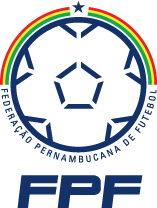                         ESCALA DE ARBITRAGEM                  JOGO AMISTOSODATA: 21/01/2017                                                           (SÁBADO)         HORÁRIO: 17H15ESTÁDIO: Arruda CIDADE: Recife      SANTA CRUZ  PE  X PAYSANDU PAÁRBITRO: Marcelo de Lima Henrique ASSISTENTE N.º 1: Albert Júnior  ASSISTENTE N.º 2: Gilberto Freire 4º ÁRBITRO: Giorgio Wilton                             FEDERAÇÃO PERNAMBUCANA DE FUTEBOL – FPF                        ESCALA DE ARBITRAGEM                  JOGO AMISTOSODATA: 22/01/2017                                                           (DOMINGO)         HORÁRIO: 16HESTÁDIO: Arena  CIDADE: São Lourenço da Mata       SPORT X THE STRONGEST  ÁRBITRO: Pericles Bassols ASSISTENTE N.º 1: Fabrício Leite ASSISTENTE N.º 2: Marcelino Castro 4º ÁRBITRO: Sebastião Rufino Filho 